机密★启用前湖北省七市（州）教科研协作体2021年高三年级3月联考思想政治本试卷共6页，20题。全卷满分100分。考试用时75分钟。★祝考试顺利★注意事项：1.答题前，先将自己的姓名、准考证号、考场号、座位号填写在试卷和答题卡上，并将准考证号条形码粘贴在答题卡上的指定位置。2.选择题的作答：每小题选出答案后，用2B铅笔把答题卡上对应题目的答案标号涂黑。写在试卷、草稿纸和答题卡上的非答题区域均无效。3.非选择题的作答：用黑色签字笔直接答在答题卡上对应的答题区域内。写在试卷、草稿纸和答题卡上的非答题区域均无效。4.考试结束后，请将本试卷和答题卡一并上交。一、选择题：本题共16小题，每小题3分，共48分。在每小题给出的四个选项中，只有一项是符合题目要求的。1.2020年，“带量采购、量价挂钩、招采合一”的药品采购制度改革取得重要成果。试点城市公立医疗机构组成的药品集中采购联盟，共采购55种药品191个品种，平均降价53%.据测算，中标企业不仅可获得不低于采购资金30%的预付款，还有可能获得全国约12%至21%的市场。下列正确反映药品采购制度改革政策传导路径的是①医疗机构带量采购→减少中间环节→企业降低成本→药品价格降低②医疗机构集中采购→提高议价能力→药品供过于求→药品价格降低③医疗机构组成联盟→提高创新能力→降低管理成本→降低药品价格④医疗机构集中采购→企业回款及时→减少资金成本→降低药品价格A.①②   B.①④   C.②③   D.③④2.上海长宁区江苏路街道办事处为独居老人安装智能水表，12小时内读数低于0.01立方米，智能系统会自动判断老人是否出现意外，并及时向居委会预警。这一举措被网友盛赞为“0.01立方米的关爱”。“0.01立方米的关爱”说明①市场及时准确地配置科技资源②科技创新能够推动社会进步③科技自觉灵敏地发掘社会需求④人文赋能科技促进社会和谐A.①②   B.①③   C.②④   D.③④3.2020年12月20日，市场监管总局联合商务部依据《价格法》《反垄断法》《反不正当竞争法》等法律法规，出台了社区团购经营者“九个不得”的规定。例如，不得通过低价倾销、价格串通、哄抬价格、价格欺诈等方式滥用自主定价权……严禁以排挤竞争对手或独占市场为目的，以低于成本的价格倾销商品。政府出台“九个不得”的规定，旨在①建立由市场决定价格的机制②实行政府统一的市场监管③提高资源配置效率及公平性④完善竞争有序的市场体系A.①②    B.①④    C.②③   D.③④4.2020年，我国脱贫工作取得令全世界瞩目的重大胜利，现行标准下农村贫困人口全部脱贫，贫困县全部摘帽，消除了绝对贫困和区域性整体贫困，近1亿贫困人口实现脱贫。我国脱贫攻坚取得重大胜利意味着①社会公平正义得到维护促进②共同富裕目标基本实现③人民群众的获得感不断提升④新旧发展动能得以转换A.①③   B.①④    C.②③   D.②④5.2020年12月22日，《中华人民共和国反食品浪费法》草案提请十三届全国人大常委会初次审议，此外，《中华人民共和国粮食安全保障法》也已列入了十三届全国人大常委会立法规划。我国加强立法反对食品浪费、保障粮食安全是基于A.社会主义市场经济是法治经济B.粮食是关系国计民生的特殊商品C.人民代表大会是国家立法机关D.勤俭节约是中华民族传统美德6.2020年，民政部等六部门公布了《不应由基层群众性自治组织出具证明事项清单》，含有“证件遗失证明”“无犯罪记录证明”“人员失踪证明”等20项。这一清单有利于推动基层群众性自治组织出具证明工作的规范化，从根本上改变“社区万能章”现象。该清单实施的作用在于①明确基层群众性自治组织的职责，更好发挥自治功能②理顺政府部门和基层群众性自治组织之间上下级关系③促进基层自治组织为群众提供便捷化、规范化服务④有利于巩固和完善基层群众性自治组织自治的基础A.①②   B.①③    C.②④   D.③④7.聚焦深化“放管服”改革，某市政务服务和大数据管理局大力弘扬“店小二”精神，以高效办成一件事为目标，以市场主体感受为第一感受，推进跨部门、跨层级、跨地区的业务流程再造与系统重构，加快“一网通办、一窗通办、一事联办”。这些举措旨在①不断优化公共服务，更好地践行全心全意为人民服务的宗旨②提高政府服务质量、水平和办事效率，进一步优化营商环境③构建权责明确的国家机构职能体系，推进治理能力的现代化④推动政府管理职能向服务职能转变，更好维护人民合法权益A.①②   B.①④    C.②③   D.③④8.2020年11月9日，中共中央主持召开党外人士座谈会，听取各民主党派、工商联负责人和无党派人士代表对经济社会发展第十四个五年规划的建议和意见。习近平总书记希望与会的同志们坚持问题导向，继续深入开展调查研究，摸清真实情况，反映社会诉求，为制定好“十四五”规划贡献出宝贵智慧。这说明①中国共产党坚持求真务实，完善了中国特色社会主义制度②人民政协在中国共产党的领导下切实履行参政议政的职能③我国各民主党派是为社会主义现代化建设服务的政治联盟④协商民主是我国社会主义民主政治的特有形式和独特优势A.①②    B.①③    C.②④   D.③④9.大道不孤，天下一家。我国承诺将新冠疫苗作为全球公共产品，加人到世卫组织主导的全球新冠疫苗计划，用实际行动为发展中国家提供帮助，推动实现新冠疫苗在全球的公平分配。此举表明①我国实施更宽领域开放，坚持独立自主和对外开放相统一②我国为推动构建人类卫生健康共同体作出力所能及的贡献③我国在全球抗疫实践中展现大国的道义担当，发挥主导作用④我国人民与世界各国人民命运紧密相连，共同增进人类福祉A.①②         B.①③    C.②④     D.③④10.2020年是戏剧家曹禺诞辰110周年，北京人民艺术剧院以新的阵容组合，将曹禺的话剧《雷雨》和《家》呈现给观众。此次演出在留住原汁原味的基础上，用新演员、新方式诠释作品的个性与魅力。一代代人的接力创新，让经典在持续不断的演绎中拥有了长久的生命力。这表明①创新是经典作品价值得以实现的基础②持续创新使经典作品生命力不断延续③经典作品因其超越时空的价值而永恒流行④诠释经典作品应该尊重其本身的基本内涵A.①②     B.①③    C.②④    D.③④11.自2007年“中华古籍保护计划”启动实施以来，先后评选并公布了6批《国家珍贵古籍名录》，累计收录古籍13026部，命名了6批共203家“全国古籍重点保护单位”，各地也逐步建立本地珍贵古籍名录和重点保护单位评审制度，有力促进了古籍分级分类保护。对古籍分级分类保护①表明中华古籍的价值越来越受到重视②说明中华古籍的作用已得到充分挖掘③有利于中华优秀传统文化的传承和发展④实现了中华优秀传统文化的创造性转化A.①②     B.①③      C.②④     D.③④12.人无精神则不立，国无精神则不强。中国人民在抗疫斗争中形成了生命至上、举国同心、舍生忘死、尊重科学、命运与共的伟大抗疫精神。伟大抗疫精神①奠定了打赢疫情防控战的物质基础②丰富了民族精神和时代精神的内涵③源自于我国改革开放以来的伟大实践④印证了中华优秀传统文化的强大力量A.①②    B.②③       C.②④      D.③④13.习近平说，社会主义初级阶段不是一个静态、一成不变、停滞不前的阶段，也不是一个自发、被动、不用费多大气力自然而然就可以跨过的阶段，而是一个动态、积极有为、始终洋溢着蓬勃生机活力的过程，是一个阶梯式递进、不断发展进步、日益接近质的飞跃的量的积累和发展变化的过程。这表明①社会主义初级阶段是接续奋斗和不断超越的统一②社会主义初级阶段是绝对运动和相对静止的统一③社会主义初级阶段是飞跃性量变和渐进性质变的统一④社会主义初级阶段是完成质变并开始新的量变的过程A.①②     B.①③       C.②③      D.②④14.国土空间规划是城市空间发展的指南。在城市国土空间规划编制工作中，要始终坚持以人民为中心，统筹城市建设与经济发展，为人民群众营造更加美好的生活环境。由此可见①要用分析的思维方式处理问题，确保规划编制客观化②规划的普遍性和发展的特殊性相互联结推动事物发展③国土规划编制具有目的性、自觉选择性和主动创造性④是否以人民为中心是衡量价值观正确与否的最高标准A.①②    B.①④     C.②③      D.③④15.云南省丽江市华坪女子高中校长张桂梅，教书育人，扎根滇西深度贫困山区教育一线40余年，战胜千难万难，用知识改变贫困山区女孩命运，用教育阻断贫困代际传递，迄今已帮助1800多名贫困女孩圆梦大学，创造了大山里的“教育奇迹”，被中宣部授予“时代楷模”称号。这启示我们①立足社会提供的各种客观条件，就能实现人生的价值②价值观是人生向导，对人生与社会具有重大促进作用③投身社会实践，才能不断推动社会发展和美好生活实现④立足自身工作岗位顽强拼搏奋斗，才能实现人生价值A.①②      B.①④    C.②③    D.③④16.嫦娥五号任务作为我国复杂度最高、技术跨度最大的航天系统工程、首次实现了我国地外天体采样返回，使我国成为世界上第二个月球无人自主采样返回的国家。这是发挥新型举国体制优势攻坚克难取得的又一重大成就，标志着中国航天向前迈出了一大步，将为深化人类对月球成因和太阳系演化历史的科学认知作出贡献。这说明①航天科学实践是人类实践活动的基本形式，具有社会性历史性②新型举国体制作为一种制度创新，为科技创新提供了重要保障③随着科技进步，人们能超越客观条件获得对月球的真理性认识④嫦娥五号可以代替人类认识器官，实现人类对月球认识的发展A.①②   B.①③     C.②③   D.③④二、非选择题：本题共4小题，共52分。17.阅读材料，完成下列要求。（16分）C2M是一种基于工业互联网的电子商务商业模式。该模式的最大特点是用户直连制造商，强调制造业与消费者直接衔接。在传统生产模式下，企业自行设计，标准化生产，经销商逐层分销，库存压力大，资金占用多，综合收益小。在C2M模式下，消费者直接通过平台下单，工厂接收消费者的个性化需求订单，根据需求设计、采购、生产、发货。C2M模式可以让中国庞大的制造能力直接面对庞大的用户需求，实现生产者和消费者双方利益的最大化。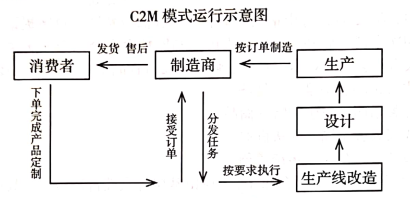 （1)阅读材料，概括相对于传统生产经营模式，C2M模式下企业生产经营发生了哪些变化。（6分）（2)运用经济生活知识，结合上述材料，分析C2M商业模式对畅通社会再生产的积极作用。（10分）18.阅读材料，完成下列要求。（10分）百年风雨，百年辉煌。中国共产党100年的发展史，就是领导中国人民进行的百年斗争史。100年来，中国共产党领导中国人民走出了一条从站起来、富起来到强起来的中国道路，创造了让世界惊叹的中国奇迹。中国共产党为什么“能”创造如此奇迹？在厚重党史中，我们能找到所有答案。中国共产党的历次重要会议（节选）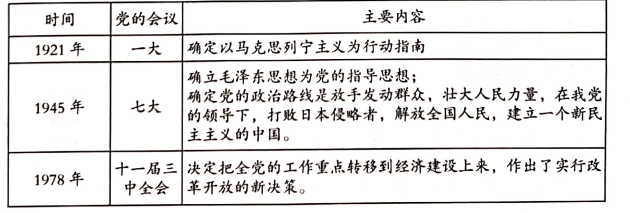 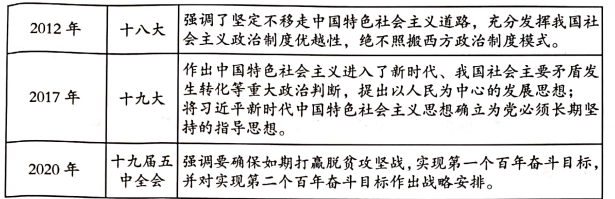 结合材料并运用所学政治生活知识，分析“中国共产党为什么“能”创造如此奇迹？19.阅读材料，完成下列要求。（10分）1950年10月，中国党和政府毅然作出抗美援朝、保家卫国的历史性决策，历经两年零9个月艰苦卓绝的浴血奋战，赢得了抗美援朝战争伟大胜利。在这场战争中，英雄的中国人民志愿军始终发扬祖国和人民利益高于一切、为了祖国和民族的尊严而奋不顾身的爱国主义精神，英勇顽强、舍生忘死的革命英雄主义精神，不畏艰难困苦、始终保持高昂士气的革命乐观主义精神，为完成祖国和人民赋予的使命、慷慨奉献自己一切的革命忠诚精神，为了人类和平与正义事业而奋斗的国际主义精神，锻造了伟大抗美援朝精神。习近平总书记在纪念中国人民志愿军抗美援朝出国作战70周年大会上强调：“伟大抗美援朝精神跨越时空、历久弥新，必须永续传承、世代发扬。”结合材料并运用文化生活的知识，分析伟大抗美援朝精神的时代价值。20.阅读材料，完成下列要求。（16分）长江是我国重要的战略水源地、生态宝库和重要的黄金水道，在维护国家生态安全中的地位举足轻重，但今天的长江水环境形势严峻。为守护好长江母亲河，2020年12月26日，十三届全国人大常委会第二十四次会议表决通过《中华人民共和国长江保护法》。近年来，湖北省集中力量打好沿江化工企业关改搬转、城市黑臭水体整治等长江大保护十大标志性战役。截止2020年底，全省已累计完成沿江化工企业关改搬转332家，城市黑臭水体整治213个，取缔长江干线各类码头1211个，长江两岸造林73.56万亩，全省137家城市生活污水处理厂128座达到一级A排放标准······长江大保护成效显著，长江生态环境质量持续改善。湖北省“共抓大保护、不搞大开发”探索出的路径和方法，为全流域实现生态保护和高质量发展提供了借鉴。（1)结合材料，说明湖北省在长江大保护过程中是如何做到按规律办事的。（12分）（2)某校学生拟开展保护长江生态公益活动，请为该活动写两条宣传语。（4分）湖北省七市（州）教科研协作体2021年高三年级3月联合考试思想政治参考答案与评分标准一、选择题：本题共16小题，每小题3分，共48分。1-5 BCDAB   6-10 BADCC   11-15 BCADD   16.A二、非选择题：本题共4小题，共52分。17.（1）个性化订单生产；流通环节少，库存低；资金回收快，综合收益高。（每小点2分，共6分。）（2）①该模式根据消费者需求安排设计和生产，能提高生产的针对性，优化资源配置（2分），更好满足消费需求（2分）；减少流通环节，使交换更加便捷顺畅，提高社会再生产效率（2分）。②该模式将现代信息技术与传统制造业深度融合，有利于推动供给侧结构性改革，推动国内国际经济双循环，创造新的经济增长点，促进经济高质量发展。（4分）（说明：深度融合、供给侧结构性改革、双循环、经济增长，4个关键词各1分）18.①中国共产党始终坚持科学的指导思想，以马列主义、毛泽东思想、邓小平理论、习近平新时代中国特色社会主义思想作为行动指南（2分）；②中国共产党始终以人民群众为力量源泉，紧紧依靠人民、一切为了人民（2分）；③中国共产党始终把握社会发展规律，坚持社会主义道路，充分发挥社会主义制度优势（2分）；④中国共产党始终与时俱进，审时度势，科学决策，不断推进革命和建设的新征程（2分）；⑤中国共产党始终发扬斗争精神，敢战能胜，善于在危机中育先机、于变局中开新局（2分）。19.①伟大抗美援朝精神是优秀革命文化的具体体现，对激励和动员中国人民在新时代新征程上奋勇前进具有重要价值。（2分）②伟大抗美援朝精神能丰富人的精神世界，增强精神力量，培育担当民族复兴大任的时代新人。（3分）③伟大抗美援朝精神能弘扬以爱国主义为核心的民族精神，培育和践行社会主义核心价值观，营造敢于攻坚克难、勇于担当作为的良好社会氛围。（3分）④伟大抗美援朝精神对于新时代凝聚实现中华民族伟大复兴的强大力量、推进构建人类命运共同体和平进步事业具有重要作用。（2分）20.（1）①根据长江水环境形势和水污染成因，采取针对性的整治措施，做到一切从实际出发（3分）；②尊重经济发展和生态环境规律，处理好开发与保护的关系，做到了按规律办事（3分）；③主动作为，打好长江大保护十大标志性战役，充分发挥了主观能动性（3分）。④将尊重客观规律与发挥人的主观能动性结合起来，长江大保护成效显著（3分）。（2）保护长江母亲河，建设绿色好家园。携手同建绿色家园，人人共享碧水蓝天。（每条标语2分，共4分）